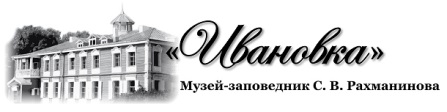 ПРЕСС-РЕЛИЗНовогодние праздники в Музее-заповеднике С. В. Рахманинова «Ивановка»24 декабря 2022 года — 18 января 2023 года Музей-заповедник работает без выходных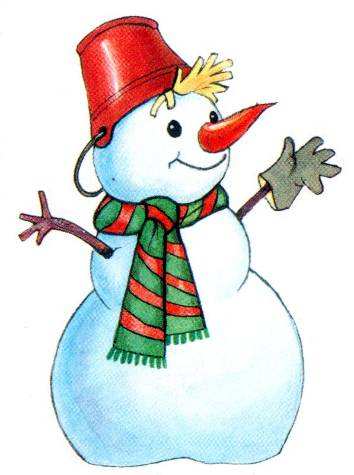 1 января 2023 года — выходной деньС 24 декабря 2022 года по 18 января 2023 года в Музее-заповеднике С. В. Рахманинова «Ивановка» пройдут Новогодние праздники. Программа праздников включает в себя самые разнообразные мероприятия: конкурсы, выставки, детские литературно-музыкальные праздники, новогодние представления, детские развлекательные и музыкальные программы, концерты, игры у Новогодней елки, чаепитие.До 24 декабря 2022 г. принимаются работы на Конкурс детских рисунков «Зимушка-зима».24 декабря 2022 г. 12.00  Зимний  праздник  «День рождения Деда Мороза». В программе музыкальные подарки Деду Морозу; игры, конкурсы, забавы; катание с горки на ледянках; зимняя киновикторина; чаепитие с Дедом Морозом; подарки от Деда Мороза.29 декабря 2022 г. 12.00  Детский литературно-музыкальный  праздник «Здравствуй, Новый год».В программе встреча с Дедом Морозом, Снегурочкой и другими сказочными персонажами; выставка акварелей художницы Елены Уваровой (г. Москва) «Моя зима»; конкурс чтецов «Зимушка-Зима»; чаепитие с пряниками; прогулка по зимнему парку; катание с горки на ледянках.30 декабря 2022 г. 12.00  В программе новогодняя экскурсия; чаепитие с пряниками; катание с горки на ледянках; подведение итогов новогоднего конкурса детских рисунков «Зимушка-зима». 31 декабря 2022 г. 12.00  В программе новогодняя экскурсия; чаепитие с пряниками; катание с горки на ледянках.2 января 2023 г. 12.00  В программе новогодняя экскурсия; катание с горки на ледянках; прогулка по зимнему парку; чаепитие.3 января 2023 г. 12.00  Детский  музыкальный праздник  «Ура! Новый год пришел!».В программе сказочное представление у Новогодней елки; конкурс карнавальных костюмов; игровая программа; конкурс чтецов: стихи о зиме и Новом годе; катание с горки на ледянках; прогулка по зимнему парку; чаепитие.4 января 2023 г. 12.00 В программе новогодняя экскурсия; программа «Все мы верим в чудеса»; катание с горки на ледянках; чаепитие.5 января 2023 г. 12.00  Детский музыкальный праздник «Ура! Новый год пришел!».В программе новогодняя экскурсия; катание с горки на ледянках; чаепитие.6 января 2023 г. 12.00  Детский сочельник в Ивановке.В программе колядки, потехи и забавы у елки; прогулка по зимнему парку; конкурс чтецов «Славим Рождество»; чаепитие.7 января 2023 г. 12.00  Рождество в Ивановке.В программе эстрадно-танцевальная программа; выставка Рождественской открытки; Рождественское чаепитие; прогулка по зимнему парку; катание с горки на ледянках.8, 9, 10, 11, 12 января 2023 г. 12.00 В программе новогодняя экскурсия; катание с горки на ледянках; прогулка по зимнему парку.13 января 2023 г. 12.00  Святки в Ивановке. В программе музыкальная программа  «До свидания, Дед Мороз!»; колядки на Святки; игры, потехи, забавы; эстрадно-танцевальная программа; катание с горки на ледянках; прогулка по зимнему парку; Святочное чаепитие.18 января 2023 г.  23.00  Святое Крещение в Ивановке.Праздничный молебен. Иордань на озереСтоимость билета с подарком — 500 р.МУЗЕЙ-ЗАПОВЕДНИК С. В. РАХМАНИНОВА «ИВАНОВКА»393481 Тамбовская область, Уваровский район,д. Ивановка; тел.:  8-915-868-37-13, 8-910-853-71-23, 8-915-876-81-14e-mail: ivanovka@list.ru    www.ivanovka-museum.ru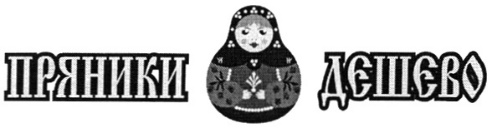 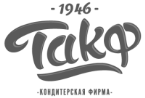 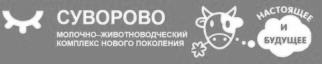 